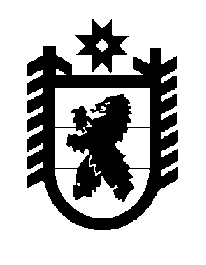 Российская Федерация Республика Карелия    ПРАВИТЕЛЬСТВО РЕСПУБЛИКИ КАРЕЛИЯПОСТАНОВЛЕНИЕ                                 от  14 августа 2014 года № 265-Пг. Петрозаводск О внесении изменений в отдельные постановленияПравительства Республики КарелияПравительство Республики Карелия п о с т а н о в л я е т:1. Внести в постановление Правительства Республики Карелия 
от 30 декабря 2011 года № 388-П «Об утверждении Условий предоставления и расходования субсидий местным бюджетам из бюджета Республики Карелия, Критериев отбора муниципальных образований для предоставления субсидий местным бюджетам из бюджета Республики Карелия и Методик распределения субсидий местным бюджетам из бюджета Республики Карелия между муниципальными образованиями» (Собрание законодательства Республики Карелия, 2011, № 12, ст. 2092; 2012, № 3, ст. 472; № 4, ст. 668; № 6, ст. 1144, 1162; № 7, ст. 1345, 1353; № 8, ст. 1444; № 9, ст. 1631; № 10, ст. 1826; № 11, ст. 2035; № 12, ст. 2211, 2237, 2240, 2269, 2270; 2013, № 2, ст. 256; № 4, ст. 611, 625; № 6, ст. 1022; № 7, ст. 1243; Карелия, 2014, 11 февраля, 8 апреля, 10 июля, 15 июля, 
24 июля) следующие изменения:1) в подпункте «в» пункта 1 цифры «3-28» заменить цифрами 
«3-31»;2) в пункте 3 Критериев отбора муниципальных образований для предоставления субсидий местным бюджетам из бюджета Республики Карелия, утвержденных указанным постановлением, цифры «3-28» заменить цифрами «3-31»;3) дополнить приложением № 31 следующего содержания:«Приложение № 31к постановлениюПравительства Республики Карелияот 30 декабря 2011 года № 388-ПМЕТОДИКАраспределения субсидий местным бюджетам из бюджетаРеспублики Карелия между муниципальными образованиями на реализацию мероприятий Федеральной целевой программы развития образования на 2011-2015 годы по направлению «Распространение на всей территории Российской Федерации современных моделей успешной социализации детей»1. Субсидии на реализацию мероприятий Федеральной целевой программы развития образования на 2011-2015 годы по направлению «Распространение на всей территории Российской Федерации современных моделей успешной социализации детей» (далее в настоящей Методике – субсидии) распределяются между бюджетами муници-пальных районов и городских округов в целях поддержки региональных программ развития образования в условиях экспериментального перехода на федеральные государственные образовательные стандарты обра-зования детей с ограниченными возможностями здоровья.2. Распределение субсидий между бюджетами соответствующих муниципальных районов и городских округов осуществляется по следующей методике:Ссоцi = Ссоц х Оi / О, где:Ссоцi – объем субсидии бюджету соответствующего (i) муниципального района (городского округа);Ссоц – общий объем средств на реализацию Федеральной целевой программы развития образования на 2011-2015 годы по направлению «Распространение на всей территории Российской Федерации современных моделей успешной социализации детей», выделяемых бюджетам муниципальных районов (городских округов);Оi – количество образовательных организаций, участвующих в реализации региональной программы развития образования в рамках мероприятий Федеральной целевой программы развития образования на 2011-2015 годы по направлению «Распространение на всей территории Российской Федерации современных моделей успешной социализации детей»,  в соответствующем (i) муниципальном районе (городском округе);О – количество образовательных организаций, участвующих в реализации региональной программы развития образования в рамках мероприятий Федеральной целевой программы развития образования на 2011-2015 годы по направлению «Распространение на всей территории Российской Федерации современных моделей успешной социализации детей», в Республике Карелия.3. Доля средств местного бюджета, подлежащая направлению на финансовое обеспечение расходного обязательства на реализацию мероприятий Федеральной целевой программы развития образования на 2011-2015 годы по направлению «Распространение на всей территории Российской Федерации современных моделей успешной социализации детей», устанавливается исполнительным органом государственной власти Республики Карелия, уполномоченным в сфере образования, как разница между объемом бюджетных ассигнований, направляемых органами местного самоуправления на финансовое обеспечение расходного обязательства, и объемом субсидии на указанные цели из бюджета Республики Карелия.».	2. Внести в Перечень расходных обязательств муниципальных образований, возникающих при выполнении полномочий органов местного самоуправления по вопросам местного значения, в целях софинансирования которых предоставляются субсидии из бюджета Республики Карелия, целевых показателей результативности предоставления субсидий и их значений на 2014 год и на плановый период 2015 и 2016 годов, утвержденный постановлением  Правительства Республики Карелия от 3 февраля 2014 года № 19-П «Об утверждении Перечня расходных обязательств муниципальных образований, возникающих при выполнении полномочий органов местного самоуправления по вопросам местного значения, в целях софинансирования которых предоставляются субсидии из бюджета Республики Карелия, целевых показателей результативности предоставления субсидий и их значений на 2014 год и на плановый период 2015 и 2016 годов» (Карелия, 2014, 11 февраля, 15 июля, 24 июля), изменение, дополнив пунктом 13 следующего содержания:           Глава Республики  Карелия                                                            А.П. Худилайнен«13.Распростра-нение на всей территории Российской Федерации современных моделей успешной социализации детейМинис-терство образо-вания Республики Карелиядоля детей по категориям местожительства, социаль-ного и имущественного статуса, состояния здоровья, охваченных моделями и программами социализации, от общего числа детей по категориям местожительства, социального и имуществен-ного статуса, состояния здоровья в Республике Карелия %747880».